CRANSLEY HOSPICE JUNIORS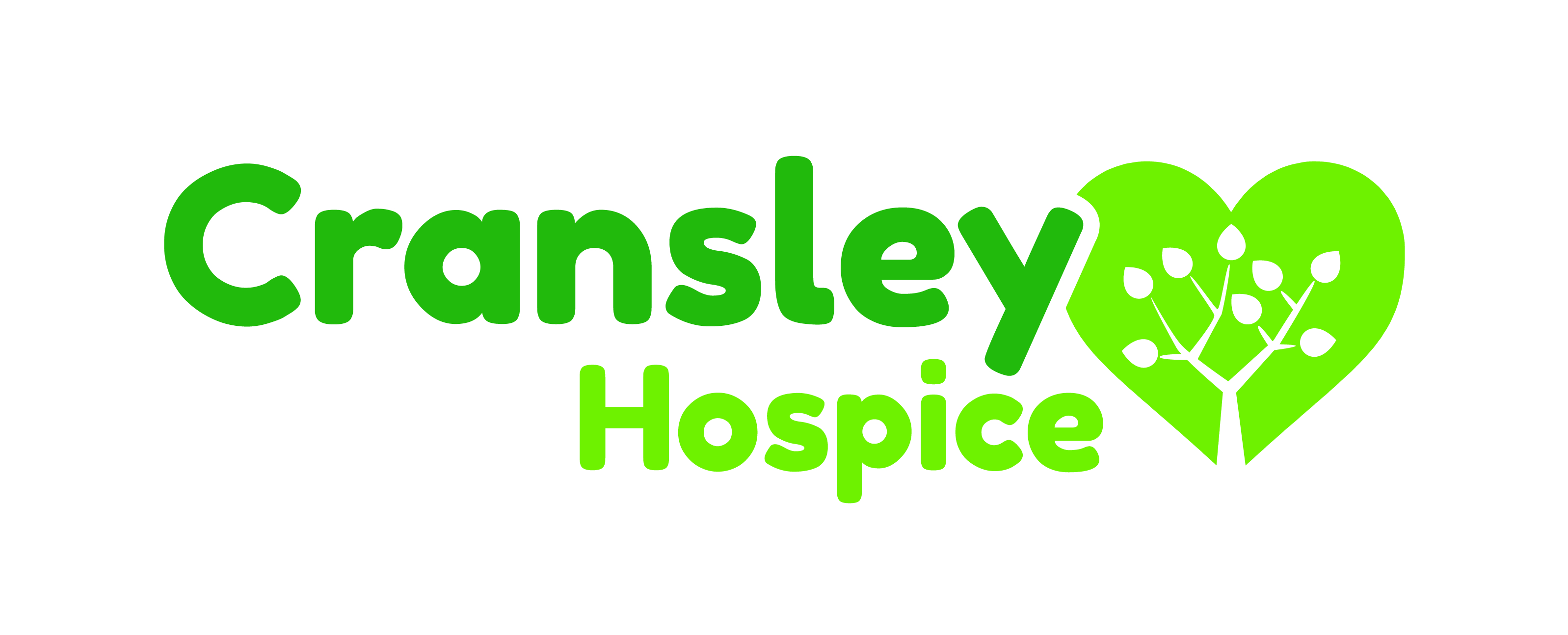 2.2k JUNIOR RUN17th September 2017 – commencing at 10.15 am9 to 14 year old (age on day)ENTRY FORM